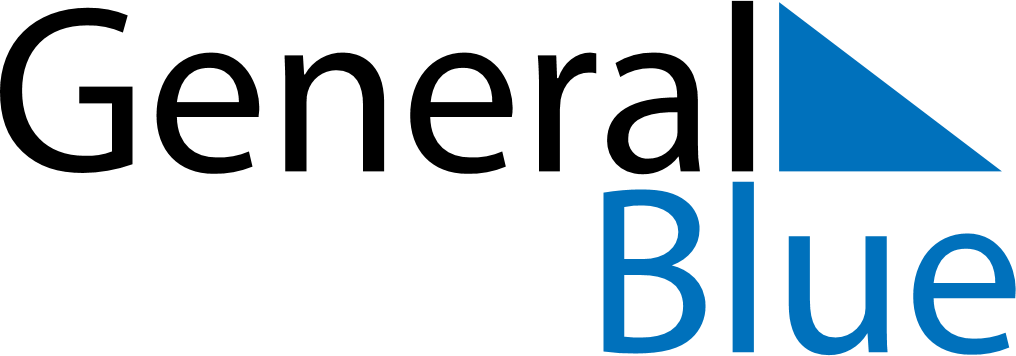 2020 – Q2Ukraine  2020 – Q2Ukraine  2020 – Q2Ukraine  2020 – Q2Ukraine  2020 – Q2Ukraine  2020 – Q2Ukraine  AprilMondayTuesdayWednesdayThursdayFridaySaturdaySundayApril12345April6789101112April13141516171819April20212223242526April27282930AprilMayMondayTuesdayWednesdayThursdayFridaySaturdaySundayMay123May45678910May11121314151617May18192021222324May25262728293031MayJuneMondayTuesdayWednesdayThursdayFridaySaturdaySundayJune1234567June891011121314June15161718192021June22232425262728June2930JuneApr 19: Orthodox EasterJun 28: Constitution DayApr 20: Orthodox EasterJun 29: Constitution Day (substitute day)May 1: Labour DayMay 2: Labour DayMay 4: Labour Day (substitute day)May 9: Victory DayMay 11: Victory Day (substitute day)Jun 7: PentecostJun 8: Pentecost